Muestra retrospectiva de Zalathiel Vargas Comix-arte. Irreverencias, angustias y fantasías.*Inauguración: sábado 6 de abril, 12:00 horas**Dibujo, óleo en gran formato, libros del artista e infografía***Primera muestra restrospectiva del artista.Representante de la escena subterránea en México por  su obra orientada al comic y la ilustración, y con una trayectoria de varias décadas de producción artística, Zalathiel Vargas (Ciudad de México, 1941) presenta Comix-arte. Irreverencias, angustias y fantasías, muestra que reúne dibujo, óleo en gran formato, infografías e ilustraciones.Se trata de la primera muestra retrospectiva del artista quien inició su trayectoria en los setenta. Con esta exposición, el recinto universitario difunde y reconoce la obra de uno de los representantes más creativos y subversivos del cómic underground en México.Zalathiel Vargas trabaja el cómic y la ilustración, pero alejado de los requerimientos narrativos y las convenciones de ambos géneros. Su obra reflexiona, con humor e ironía, sobre la vida del hombre en la modernidad tecnológica, realiza una crítica a la sociedad de consumo y pone especial atención a la alienación del ser humano, inmerso en un contexto mediático. La obra es impactante visualmente, cada pieza apuesta a la creatividad, a llevar al límite las posibilidades imaginativas y expresivas, creando atmósferas oníricas, sexuales, psicodélicas y subversivas.Esteban King, investigador del Museo del Chopo, puntualiza que la obra del artista se inscribe en una corriente artística más amplia que retoma la gran tradición de la caricatura desde Grandville y la combina con ciertos aspectos del pop y el cómic underground estadounidense.El escritor Carlos Monsiváis (1938-2010) expresó que el artista se desenvuelve libremente en las técnicas del cómic con la naturalidad de quien ha encontrado su hábitat, su sitio entrañable. “Allí, caras, cuerpos, nalgas, narices, ojos, brazos se dispersan y unen en la brillantez del cuadro o del dibujo, rodeados de extrañas y cálidas fosforescencias”.El artista es un fabulista que cree en que los relatos convocan y educan las angustias, las profecías y los recursos ensoñadores de espectador. Su obra está permeada de colores vivos, bocas que expulsan y engendran seres, el espacio del desmembramiento orgánico, concluye el escritor.El cómic alternativo es parte de un fenómeno internacional que ha tenido auge en países como Francia, Italia y Estados Unidos; se caracteriza por su temática psicodélica y sexual y por su secuencia no lineal, pues tiene una lógica narrativa diferente que exige otro tipo de relación con el espectador. Zalathiel Vargas estudió pintura en la Escuela Nacional de Artes Plásticas de la UNAM. Recibió una beca para estudiar en L´école des Beaux Arts y el  Atelier 17 en París, Francia (1965-1967). Presentó exposiciones temáticas en el Palacio de Bellas Artes (1977), Museo de la Estampa (1992), en el Museo de Arte Moderno (1988). Ha expuesto en países como Canadá, Rumania, España, Puerto Rico, Cuba y Francia, entre otros. En 1977 publicó el libro Comix-Arte de Zalathiel (INBA-UNAM, 1977). A partir de 1974 ha publicado sus dibujos en diversas revistas mexicanas como: Eros, Yerba, El, Nexos, Sucesos, Conacyt y Vision, entre otras; en Francia en Actuel, Zinc, Autrement, L´ Ordinaire du Mexicaniste y Etudes Mexicaines, entre otras Su obra Movi-comix fue premiada en el Primer Salón Nacional de Experimentación, INBA (1979).La exposición Comix-arte. Irreverencias, angustias y fantasías será inaugurada el sábado 6 de abril a las 12:00 horas, en la Galería Helen Escobedo. Síguenos en Facebook: Amigos del Museo del Chopo y Twitter: @museodelchopo.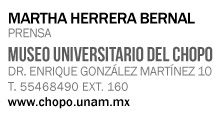 